Incident or Accident Report 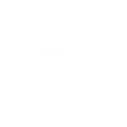 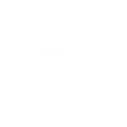 In case of an incident or accident, please complete as many parts of this form as are applicable to the situation.Contact detailsContact detailsInitial contact namePhone NumberName and address of person involvedPhone numberIncident detailsIncident detailsLocation of incidentDate of incidentDescription of incidentSignature of person involvedWitness contact detailsWitness contact detailsWitness contact detailsWitness contact detailsWitness contact details1NameDOBAddressPhone No.2NameDOBAddressPhone No.Details of any injuriesDetails of any injuriesDetails of any injuriesInjury received?Injury received?  No		 Yes If yes, provide detailsIf yes, provide detailsIf yes, provide detailsDetail of person injuredDetail of person injuredDetail of person injuredNameNameAddressAddressPhone number Phone number Property damageProperty damageWas property damaged?  No		 Yes If yes, provide the following detailsIf yes, provide the following detailsType of property damagedType of property damagedDescription of damageDescription of damageLocation of propertyLocation of propertyEstimated cost of repairsEstimated cost of repairsDetails of property ownerDetails of property ownerNameNameAddressAddressPhone number Phone number Person making reportPerson making reportPerson making reportPerson making reportNameDateSignaturePhone no.